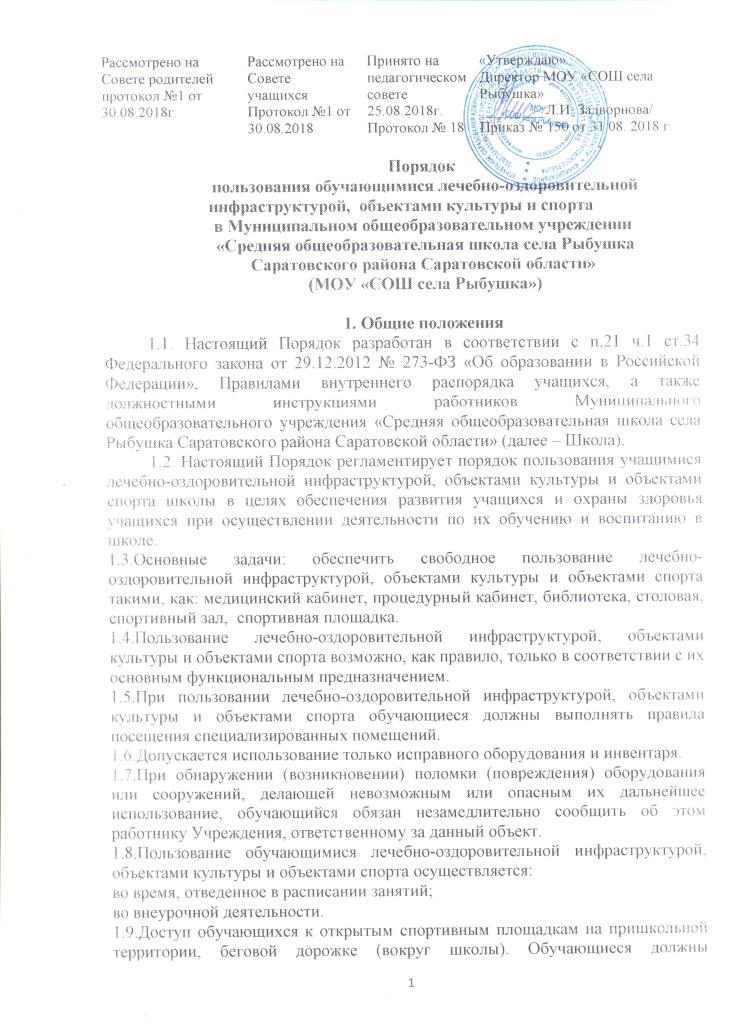 Порядок пользования обучающимися лечебно-оздоровительной инфраструктурой,  объектами культуры и спорта в Муниципальном общеобразовательном учреждении «Средняя общеобразовательная школа села Рыбушка Саратовского района Саратовской области» (МОУ «СОШ села Рыбушка»)1. Общие положения1.1. Настоящий Порядок разработан в соответствии с п.21 ч.1 ст.34 Федерального закона от 29.12.2012 № 273-ФЗ «Об образовании в Российской Федерации», Правилами внутреннего распорядка учащихся, а также должностными инструкциями работников Муниципального  общеобразовательного учреждения «Средняя общеобразовательная школа села Рыбушка Саратовского района Саратовской области» (далее – Школа). 1.2. Настоящий Порядок регламентирует порядок пользования учащимися лечебно-оздоровительной инфраструктурой, объектами культуры и объектами спорта школы в целях обеспечения развития учащихся и охраны здоровья учащихся при осуществлении деятельности по их обучению и воспитанию в школе. 1.3.Основные задачи: обеспечить свободное пользование лечебно-оздоровительной инфраструктурой, объектами культуры и объектами спорта такими, как: медицинский кабинет, процедурный кабинет, библиотека, столовая, спортивный зал,  спортивная площадка.1.4.Пользование лечебно-оздоровительной инфраструктурой, объектами культуры и объектами спорта возможно, как правило, только в соответствии с их основным функциональным предназначением.1.5.При пользовании лечебно-оздоровительной инфраструктурой, объектами культуры и объектами спорта обучающиеся должны выполнять правила посещения специализированных помещений.1.6.Допускается использование только исправного оборудования и инвентаря.1.7.При обнаружении (возникновении) поломки (повреждения) оборудования или сооружений, делающей невозможным или опасным их дальнейшее использование, обучающийся обязан незамедлительно сообщить об этом работнику Учреждения, ответственному за данный объект.1.8.Пользование обучающимися лечебно-оздоровительной инфраструктурой, объектами культуры и объектами спорта осуществляется:во время, отведенное в расписании занятий;во внеурочной деятельности. 1.9.Доступ обучающихся к открытым спортивным площадкам на пришкольной территории, беговой дорожке (вокруг школы). Обучающиеся должны самостоятельно устанавливать и соблюдать очередность пользования указанными объектами.1.10.Установление платы за пользование обучающимися лечебно-оздоровительной инфраструктурой, объектами культуры и объектами спорта учреждения не допускается.1.3. Объекты лечебно-оздоровительной инфраструктуры, объекты культуры и объекты спорта должны соответствовать санитарному состоянию, требованиям безопасности и требованиям  СанПиН  2.4.2.2821-10  «Санитарно-эпидемиологические требования к условиям и организации обучения в общеобразовательных учреждениях». 2. Порядок пользования лечебно-оздоровительной инфраструктурой2.1. Медицинское обслуживание учащихся в Школе обеспечивается на основании договора с  учреждением здравоохранения «Рыбушанская амбулатория» медицинским персоналом, который наряду с администрацией и  педагогическими работниками несет ответственность за проведение лечебно-оздоровительных и лечебно-профилактических мероприятий, соблюдение санитарно-гигиенических норм, режим и качество питания учащихся. 2.2. Школа предоставляет соответствующее помещение для работы медицинских работников. 2.3. К лечебно-оздоровительной инфраструктуре школы относятся объекты: медицинский кабинет и оборудование в нем, процедурный кабинет и оборудование в нем. 2.4. Ответственность за работу и содержание объектов, указанных в пункте 2.3. настоящего Порядка в соответствии с требованиями безопасности и санитарных норм возлагается на медицинский персонал. 2.5. Режим работы объектов, указанных в пункте 2.3. настоящего Порядка, утверждается по согласованию с органом здравоохранения, закрепленным за школой. 2.5. Объекты лечебно-оздоровительной инфраструктуры используются для организации оказания первичной медико-санитарной помощи, проведения профилактических мероприятий учащимся школы и ее работникам. 2.6. Пользование объектами лечебно-оздоровительной инфраструктуры в отсутствие медицинского персонала категорически запрещается. 3. Порядок пользования объектами культуры3.1. К объектам культуры школы относятся: библиотека, помещения для занятий творческих объединений, музей школы.3.2. Время пользования объектами культуры, указанными в пункте 3.1. настоящего Порядка, определяется расписанием данных объектов, утвержденным на учебный год. 3.3. Ответственность за работу и содержание объектов культуры в состоянии, отвечающим требованиям безопасности и санитарных норм возлагается:библиотека – на библиотекаря;музей школы – на руководителя музея; помещения для занятий творческих объединений – на педагогов дополнительного образования3.4. Ответственные лица обязаны: лично присутствовать при посещении объекта культуры учащимися; осуществлять контроль соблюдения учащимися требований настоящего Порядка, Правил внутреннего распорядка учащихся; обеспечивать эвакуацию учащихся и работников школы в случае угрозы и возникновения чрезвычайных ситуаций. 3.5. Объекты культуры, указанные в п. 3.1. настоящего Порядка, могут использоваться для проведения уроков в нетрадиционных формах, проведения занятий дополнительного образования, проведения внутриклассных и общешкольных мероприятий, репетиций. 3.6. При пользовании объектами культуры  школы учащиеся обязаны: поддерживать чистоту и порядок; выполнять требования ответственных за объект лиц; незамедлительно сообщать ответственным лицам о случаях обнаружения подозрительных предметов, вещей, о случаях возникновения  задымления или пожара; при получении информации об эвакуации действовать согласно указаниям ответственных лиц, соблюдая спокойствие и не создавая паники. 3.7. Во время пользования объектами культуры школы учащимся запрещается: приносить с собой и (или) употреблять алкогольные напитки, наркотические и токсические средства; приносить с собой оружие, огнеопасные, взрывчатые, пиротехнические, ядовитые и пахучие вещества, колющие и режущие предметы, стеклянную посуду, газовые баллончики; курить; приводить и приносить с собой животных; совершать поступки, унижающие или оскорбляющие человеческое достоинство других учащихся, работников школы; выставлять напоказ знаки или иную символику, направленную на разжигание расовой, религиозной, национальной розни, оскорбляющую учащихся, работников школы. 3.8. Учащиеся, причинившие объекту культуры школы ущерб, несут ответственность в соответствии действующим законодательством Российской Федерации. 4. Порядок пользования объектами спорта4.1. К объектам  спорта школы относятся: спортивный зал спортивная площадка. 4.2. Время пользования объектами спорта, указанными в пункте 4.1. настоящего Порядка, определяется расписанием данных объектов, утвержденным на учебный год. 4.3. Ответственность за работу и содержание объектов спорта в состоянии, отвечающем требованиям безопасности и санитарных норм, возлагается на учителя физической культуры, педагогов, ответственных за проведение различных мероприятий. 4.4. Ответственные лица обязаны: лично  присутствовать при  посещении  объекта  спорта  учащимися,  при проведении тренировок, занятий, спортивных мероприятий; осуществлять контроль соблюдения учащимися настоящего Положения; обеспечивать эвакуацию учащихся и работников школы в случае угрозы и возникновения чрезвычайных ситуаций. 4.5. Объекты спорта, указанные в п. 4.1. настоящего Порядка, могут использоваться для проведения уроков физической культуры, проведения занятий дополнительного образования спортивного направления, проведения внутриклассных и общешкольных мероприятий спортивного содержания, тренировок, спортивных игр, спортивных соревнований, иных мероприятий школы, предусмотренных планом. 4.6. При пользовании объектами спорта школы учащиеся обязаны: на спортивные мероприятия приходить только в специальной спортивной одежде и обуви, в соответствии с Положением школы об установлении требований к одежде учащихся; строго соблюдать инструкции и правила выполнения спортивных упражнений; поддерживать чистоту и порядок; выполнять требования ответственных за объект лиц; незамедлительно сообщать ответственным лицам о случаях обнаружения подозрительных предметов, вещей, о случаях  возникновения  задымления  или пожара; при получении информации об эвакуации действовать согласно указаниям ответственных лиц, соблюдая спокойствие и не создавая паники. 4.7. Во время пользования объектами спорта школы учащимся запрещается: приносить с собой и (или) употреблять алкогольные напитки, наркотические и токсические средства;  приносить с собой оружие, огнеопасные, взрывчатые, пиротехнические, ядовитые и пахучие вещества, колющие и режущие предметы, стеклянную посуду, газовые баллончики; курить; приводить и приносить с собой животных; совершать поступки, унижающие или оскорбляющие человеческое достоинство других учащихся, работников школы; выставлять напоказ знаки или иную символику, направленную на разжигание расовой, религиозной, национальной розни, оскорбляющую учащихся, работников школы; забираться на ограждения, осветительные устройства, несущие конструкции; использовать спортивное оборудование и спортивный инвентарь не по своему прямому назначению; повреждать спортивное оборудование. 4.8. Учащиеся, причинившие объекту спорта школы ущерб, несут ответственность в соответствии действующим законодательством Российской Федерации.5. Организация питания обучающихся в Учреждении5.1.Организация питания осуществляется Учреждением на договорной основе. 3.2.  Питание обучающихся осуществляется в соответствии с утвержденным меню и графиком приема пищи. 3.3. Контроль качества приготовленной пищи ежедневно проводится медицинским работником, объем порций ежедневно контролируется дежурным администратором и бракеражной комиссией. Услуги по проведению лабораторных исследований и инструментальных измерений для осуществления производственного контроля пищеблока оказывает ФБУЗ «Центр гигиены и эпидемиологии в Саратовской области». Расписание занятий предусматривает перерыв достаточной продолжительности для питания обучающихся.Рассмотрено на Совете родителей протокол №1 от 30.08.2018г.Рассмотрено на Совете учащихся Протокол №1 от 30.08.2018Принято на педагогическом совете 25.08.2018г.Протокол № 18«Утверждаю»                                                                                                                Директор МОУ «СОШ села Рыбушка»_________Л.И. Задворнова/Приказ № 150 от 31.08. 2018 г.